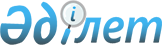 О внесении изменений в решение Каратобинского районного маслихата от 9 января 2020 года № 38-1 "О бюджетах сельских округов Каратобинского района на 2020–2022 годы"
					
			Утративший силу
			
			
		
					Решение Каратобинского районного маслихата Западно-Казахстанской области от 27 октября 2020 года № 48-1. Зарегистрировано Департаментом юстиции Западно-Казахстанской области 3 ноября 2020 года № 6462. Утратило силу решения Каратобинского районного маслихата Западно-Казахстанской области от 31 марта 2021 года № 3-5
      Сноска. Утратило силу решением Каратобинского районного маслихата Западно-Казахстанской области от 31.03.2021 № 3-5 (вводится в действие со дня первого официального опубликования).
      В соответствии с Бюджетным кодексом Республики Казахстан от 4 декабря 2008 года, Законом Республики Казахстан от 23 января 2001 года "О местном государственном управлении и самоуправлении в Республике Казахстан" Каратобинский районный маслихат РЕШИЛ:
      1. Внести в решение Каратобинского районного маслихата от 9 января 2020 года № 38-1 "О бюджетах сельских округов Каратобинского района на 2020 – 2022 годы" (зарегистрированное в Реестре государственной регистрации нормативных правовых актов № 5933, опубликованное 13 января 2020 года в Эталонном контрольном банке нормативных правовых актов Республики Казахстан) следующие изменения:
      пункт 1 изложить в следующей редакции:
      "1. Утвердить бюджет Каратобинского сельского округа на 2020-2022 годы согласно приложениям 1, 2 и 3 соответственно, в том числе на 2020 год в следующих объемах:
      1) доходы – 247 998 тысяч тенге, в том числе:
      налоговые поступления – 10 460 тысяч тенге;
      неналоговые поступления – 0 тенге;
      поступления от продажи основного капитала – 0 тенге;
      поступления трансфертов – 237 538 тысяч тенге;
      2) затраты – 248 985,4 тысяч тенге;
      3) чистое бюджетное кредитование – 0 тенге:
      бюджетные кредиты – 0 тенге;
      погашение бюджетных кредитов – 0 тенге;
      4) сальдо по операциям с финансовыми активами – 0 тенге:
      приобретение финансовых активов – 0 тенге;
      поступления от продажи финансовых активов государства – 0 тенге;
      5) дефицит (профицит) бюджета – - 987,4 тысяч тенге;
      6) финансирование дефицита (использование профицита) бюджета – 987,4 тысяч тенге:
      поступления займов – 0 тенге;
      погашение займов – 0 тенге;
      используемые остатки бюджетных средств – 987,4 тысяч тенге.";
      пункт 2 изложить в следующей редакции:
      "2. Утвердить бюджет Сулыкольского сельского округа на 2020-2022 годы согласно приложениям 4, 5 и 6 соответственно, в том числе на 2020 год в следующих объемах:
      1) доходы – 73 829 тысяч тенге, в том числе:
      налоговые поступления – 2 130 тысяч тенге;
      неналоговые поступления – 0 тенге;
      поступления от продажи основного капитала – 0 тенге;
      поступления трансфертов – 71 699 тысяч тенге;
      2) затраты – 75 069,9 тысяч тенге;
      3) чистое бюджетное кредитование – 0 тенге:
      бюджетные кредиты – 0 тенге;
      погашение бюджетных кредитов – 0 тенге;
      4) сальдо по операциям с финансовыми активами – 0 тенге:
      приобретение финансовых активов – 0 тенге;
      поступления от продажи финансовых активов государства – 0 тенге;
      5) дефицит (профицит) бюджета – - 1 240,9 тысяч тенге;
      6) финансирование дефицита (использование профицита) бюджета – 1 240,9 тысяч тенге:
      поступления займов – 0 тенге;
      погашение займов – 0 тенге;
      используемые остатки бюджетных средств – 1 240,9 тысяч тенге.";
      пункт 3 изложить в следующей редакции:
      "3. Утвердить бюджет Саралжинского сельского округа на 2020-2022 годы согласно приложениям 7, 8 и 9 соответственно, в том числе на 2020 год в следующих объемах:
      1) доходы – 28 953 тысячи тенге, в том числе:
      налоговые поступления – 1 252 тысячи тенге;
      неналоговые поступления – 236 тысяч тенге;
      поступления от продажи основного капитала – 0 тенге;
      поступления трансфертов – 27 465 тысяч тенге;
      2) затраты – 28 953 тысячи тенге;
      3) чистое бюджетное кредитование – 0 тенге:
      бюджетные кредиты – 0 тенге;
      погашение бюджетных кредитов – 0 тенге;
      4) сальдо по операциям с финансовыми активами – 0 тенге:
      приобретение финансовых активов – 0 тенге;
      поступления от продажи финансовых активов государства – 0 тенге;
      5) дефицит (профицит) бюджета – 0 тенге;
      6) финансирование дефицита (использование профицита) бюджета – 0 тенге:
      поступления займов – 0 тенге;
      погашение займов – 0 тенге;
      используемые остатки бюджетных средств – 0 тенге.";
      пункт 4 изложить в следующей редакции:
      "4. Утвердить бюджет Каракольского сельского округа на 2020-2022 годы согласно приложениям 10, 11 и 12 соответственно, в том числе на 2020 год в следующих объемах:
      1) доходы – 33 064 тысячи тенге, в том числе:
      налоговые поступления – 797 тысяч тенге;
      неналоговые поступления – 582 тысячи тенге;
      поступления от продажи основного капитала – 0 тенге;
      поступления трансфертов – 31 685 тысяч тенге;
      2) затраты – 33 064 тысячи тенге;
      3) чистое бюджетное кредитование – 0 тенге:
      бюджетные кредиты – 0 тенге;
      погашение бюджетных кредитов – 0 тенге;
      4) сальдо по операциям с финансовыми активами – 0 тенге:
      приобретение финансовых активов – 0 тенге;
      поступления от продажи финансовых активов государства – 0 тенге;
      5) дефицит (профицит) бюджета – 0 тенге;
      6) финансирование дефицита (использование профицита) бюджета – 0 тенге:
      поступления займов – 0 тенге;
      погашение займов – 0 тенге;
      используемые остатки бюджетных средств – 0 тенге.";
      пункт 5 изложить в следующей редакции:
      "5. Утвердить бюджет Аккозинского сельского округа на 2020-2022 годы согласно приложениям 13, 14 и 15 соответственно, в том числе на 2020 год в следующих объемах:
      1) доходы – 20 514 тысяч тенге, в том числе:
      налоговые поступления – 661 тысяча тенге;
      неналоговые поступления – 701 тысяча тенге;
      поступления от продажи основного капитала – 0 тенге;
      поступления трансфертов – 19 152 тысячи тенге;
      2) затраты – 20 514 тысяч тенге;
      3) чистое бюджетное кредитование – 0 тенге:
      бюджетные кредиты – 0 тенге;
      погашение бюджетных кредитов – 0 тенге;
      4) сальдо по операциям с финансовыми активами – 0 тенге:
      приобретение финансовых активов – 0 тенге;
      поступления от продажи финансовых активов государства – 0 тенге;
      5) дефицит (профицит) бюджета – 0 тенге;
      6) финансирование дефицита (использование профицита) бюджета – 0 тенге:
      поступления займов – 0 тенге;
      погашение займов – 0 тенге;
      используемые остатки бюджетных средств – 0 тенге.";
      пункт 6 изложить в следующей редакции:
      "6. Утвердить бюджет Жусандойского сельского округа на 2020-2022 годы согласно приложениям 16, 17 и 18 соответственно, в том числе на 2020 год в следующих объемах:
      1) доходы – 26 728 тысяч тенге, в том числе:
      налоговые поступления – 950 тысяч тенге;
      неналоговые поступления – 312 тысяч тенге;
      поступления от продажи основного капитала – 0 тенге;
      поступления трансфертов – 25 466 тысяч тенге;
      2) затраты – 26 728 тысяч тенге;
      3) чистое бюджетное кредитование – 0 тенге:
      бюджетные кредиты – 0 тенге;
      погашение бюджетных кредитов – 0 тенге;
      4) сальдо по операциям с финансовыми активами – 0 тенге:
      приобретение финансовых активов – 0 тенге;
      поступления от продажи финансовых активов государства – 0 тенге;
      5) дефицит (профицит) бюджета – 0 тенге;
      6) финансирование дефицита (использование профицита) бюджета – 0 тенге:
      поступления займов – 0 тенге;
      погашение займов – 0 тенге;
      используемые остатки бюджетных средств – 0 тенге.";
      пункт 7 изложить в следующей редакции:
      "7. Утвердить бюджет Егиндикольского сельского округа на 2020-2022 годы согласно приложениям 19, 20 и 21 соответственно, в том числе на 2020 год в следующих объемах:
      1) доходы – 24 142 тысячи тенге, в том числе:
      налоговые поступления – 669 тысяч тенге;
      неналоговые поступления – 16 тысяч тенге;
      поступления от продажи основного капитала – 0 тенге;
      поступления трансфертов – 23 457 тысяч тенге;
      2) затраты – 24 142 тысячи тенге;
      3) чистое бюджетное кредитование – 0 тенге:
      бюджетные кредиты – 0 тенге;
      погашение бюджетных кредитов – 0 тенге;
      4) сальдо по операциям с финансовыми активами – 0 тенге:
      приобретение финансовых активов – 0 тенге;
      поступления от продажи финансовых активов государства – 0 тенге;
      5) дефицит (профицит) бюджета – 0 тенге;
      6) финансирование дефицита (использование профицита) бюджета – 0 тенге:
      поступления займов – 0 тенге;
      погашение займов – 0 тенге;
      используемые остатки бюджетных средств – 0 тенге.";
      пункт 8 изложить в следующей редакции:
      "8. Утвердить бюджет Коскольского сельского округа на 2020-2022 годы согласно приложениям 22, 23 и 24 соответственно, в том числе на 2020 год в следующих объемах:
      1) доходы – 25 101 тысяча тенге, в том числе:
      налоговые поступления – 905 тысяч тенге;
      неналоговые поступления – 681 тысяча тенге;
      поступления от продажи основного капитала – 0 тенге;
      поступления трансфертов – 23 515 тысяч тенге;
      2) затраты – 25 101 тысяча тенге;
      3) чистое бюджетное кредитование – 0 тенге:
      бюджетные кредиты – 0 тенге;
      погашение бюджетных кредитов – 0 тенге;
      4) сальдо по операциям с финансовыми активами – 0 тенге:
      приобретение финансовых активов – 0 тенге;
      поступления от продажи финансовых активов государства – 0 тенге;
      5) дефицит (профицит) бюджета – 0 тенге;
      6) финансирование дефицита (использование профицита) бюджета – 0 тенге:
      поступления займов – 0 тенге;
      погашение займов – 0 тенге;
      используемые остатки бюджетных средств – 0 тенге.";
      приложения 1, 4, 7, 10, 13, 16, 19, 22 к указанному решению изложить в новой редакции согласно приложениям 1, 2, 3, 4, 5, 6, 7, 8 к настоящему решению.
      2. Руководителю аппарата Каратобинского районного маслихата (Ж.Жангазиев) обеспечить государственную регистрацию данного решения в органах юстиции.
      3. Настоящее решение вводится в действие с 1 января 2020 года. Бюджет Каратобинского сельского округа на 2020 год Бюджет Сулыкольского сельского округа на 2020 год Бюджет Саралжинского сельского округа на 2020 год Бюджет Каракольского сельского округа на 2020 год Бюджет Аккозинского сельского округа на 2020 год Бюджет Жусандойского сельского округа на 2020 год Бюджет Егиндикольского сельского округа на 2020 год Бюджет Коскольского сельского округа на 2020 год
					© 2012. РГП на ПХВ «Институт законодательства и правовой информации Республики Казахстан» Министерства юстиции Республики Казахстан
				
      Председатель сессии

И. Классен

      Секретарь маслихата

К. Суйеугалиев
Приложение 1
к решению Каратобинского
районного маслихата
от 27 октября 2020 года № 48-1Приложение 1
к решению Каратобинского
районного маслихата
от 9 января 2020 года № 38-1
Категория
Категория
Категория
Категория
Категория
Сумма, тысяч тенге
Класс
Класс
Класс
Класс
Сумма, тысяч тенге
Подкласс
Подкласс
Подкласс
Сумма, тысяч тенге
Наименование
Наименование
Сумма, тысяч тенге
1
2
3
4
4
5
1) Доходы
1) Доходы
247 998
1
Налоговые поступления
Налоговые поступления
10 460
01
Подоходный налог
Подоходный налог
4 190
2
Индивидуальный подоходный налог
Индивидуальный подоходный налог
4 190
03
Социальный налог
Социальный налог
0
1
Социальный налог
Социальный налог
0
04
Налоги на собственность
Налоги на собственность
6 270
1
Налоги на имущество
Налоги на имущество
310
3
Земельный налог
Земельный налог
160
4
Налог на транспортные средства
Налог на транспортные средства
5 800
5
Единый земельный налог
Единый земельный налог
0
2
Неналоговые поступления
Неналоговые поступления
0
01
Доходы от государственной собственности
Доходы от государственной собственности
0
5
Доходы от аренды имущества, находящегося в государственной собственности
Доходы от аренды имущества, находящегося в государственной собственности
0
3
Поступления от продажи основного капитала
Поступления от продажи основного капитала
0
01
Продажа государственного имущества, закрепленного за государственными учреждениями
Продажа государственного имущества, закрепленного за государственными учреждениями
0
1
Продажа государственного имущества, закрепленного за государственными учреждениями
Продажа государственного имущества, закрепленного за государственными учреждениями
0
4
Поступления трансфертов
Поступления трансфертов
237 538
02
Трансферты из вышестоящих органов государственного управления
Трансферты из вышестоящих органов государственного управления
237 538
3
Трансферты из районного (города областного значения) бюджета
Трансферты из районного (города областного значения) бюджета
237 538
Функциональная группа
Функциональная группа
Функциональная группа
Функциональная группа
Функциональная группа
Сумма, тысяч тенге
Функциональная подгруппа
Функциональная подгруппа
Функциональная подгруппа
Функциональная подгруппа
Сумма, тысяч тенге
Администратор бюджетных программ
Администратор бюджетных программ
Администратор бюджетных программ
Сумма, тысяч тенге
Программа
Программа
Сумма, тысяч тенге
Наименование
Сумма, тысяч тенге
2) Затраты
248 985,4
01
Государственные услуги общего характера
33 990
1
Представительные, исполнительные и другие органы, выполняющие общие функции государственного управления
33 990
124
Аппарат акима города районного значения, села, поселка, сельского округа
33 990
001
Услуги по обеспечению деятельности акима города районного значения, села, поселка, сельского округа
33 990
04
Образование
175 937
1
Дошкольное воспитание и обучение
174 792
124
Аппарат акима города районного значения, села, поселка, сельского округа
174 792
004
Дошкольное воспитание и обучение и организация медицинского обслуживания в организациях дошкольного воспитания и обучения
174 792
2
Начальное, основное среднее и общее среднее образование
1 145
124
Аппарат акима города районного значения, села, поселка, сельского округа
1 145
005
Организация бесплатного подвоза учащихся до ближайшей школы и обратно в сельской местности
1 145
07
Жилищно-коммунальное хозяйство
39 058,4
3
Благоустройство населенных пунктов
39 058,4
124
Аппарат акима города районного значения, села, поселка, сельского округа
39 058,4
008
Освещение улиц в населенных пунктах
15 987,4
 009
Обеспечение санитарии населенных пунктов
2 000
011
Благоустройство и озеленение населенных пунктов
21 071
15
Трансферты
0
1
Трансферты
0
3) Чистое бюджетное кредитование
0
Бюджетные кредиты 
0
Категория
Категория
Категория
Категория
Категория
Сумма, тысяч тенге
Класс
Класс
Класс
Класс
Сумма, тысяч тенге
Подкласс
Подкласс
Подкласс
Сумма, тысяч тенге
Наименование
Наименование
Сумма, тысяч тенге
1
2
3
4
5
6
5
Погашение бюджетных кредитов
0
01
Погашение бюджетных кредитов
0
1
Погашение бюджетных кредитов, выданных из государственного бюджета
0
4) Сальдо по операциям с финансовыми активами
0
Функциональная группа
Функциональная группа
Функциональная группа
Функциональная группа
Функциональная группа
Сумма, тысяч тенге
Функциональная подгруппа
Функциональная подгруппа
Функциональная подгруппа
Функциональная подгруппа
Сумма, тысяч тенге
Администратор бюджетных программ
Администратор бюджетных программ
Администратор бюджетных программ
Сумма, тысяч тенге
Программа
Программа
Сумма, тысяч тенге
Наименование
Сумма, тысяч тенге
1
2
3
4
5
6
Приобретение финансовых активов
0
13
Прочие
0
9
Прочие
0
Категория 
Категория 
Категория 
Категория 
Категория 
Сумма, тысяч тенге
Класс
Класс
Класс
Класс
Сумма, тысяч тенге
Подкласс
Подкласс
Подкласс
Сумма, тысяч тенге
Специфика
Специфика
Сумма, тысяч тенге
Наименование
Сумма, тысяч тенге
1
2
3
4
5
6
6
Поступления от продажи финансовых активов государства
0
01
Поступления от продажи финансовых активов государства
0
1
Поступления от продажи финансовых активов внутри страны
0
5) Дефицит (профицит) бюджета
-987,4
6) Финансирование дефицита (использование профицита) бюджета
987,4
7
Поступления займов
0
01
Внутренние государственные займы
0
2
Договоры займа
0
Функциональная группа
Функциональная группа
Функциональная группа
Функциональная группа
Функциональная группа
Сумма, тысяч тенге
Функциональная подгруппа
Функциональная подгруппа
Функциональная подгруппа
Функциональная подгруппа
Сумма, тысяч тенге
Администратор бюджетных программ
Администратор бюджетных программ
Администратор бюджетных программ
Сумма, тысяч тенге
Программа
Программа
Сумма, тысяч тенге
1
2
3
4
5
6
16
Погашение займов
0
1
Погашение займов 
0
459
Отдел экономики и финансов района (города областного значения)
0
005
Погашение долга местного исполнительного органа перед вышестоящим бюджетом
0
Категория
Категория
Категория
Категория
Категория
Сумма, тысяч тенге
Класс
Класс
Класс
Класс
Сумма, тысяч тенге
Подкласс
Подкласс
Подкласс
Сумма, тысяч тенге
Специфика
Специфика
Сумма, тысяч тенге
Наименование
Сумма, тысяч тенге
1
2
3
4
5
6
8
Используемые остатки бюджетных средств
987,4
01
Остатки бюджетных средств
987,4
1
Свободные остатки бюджетных средств
987,4Приложение 2
к решению Каратобинского
районного маслихата
от 27 октября 2020 года № 48-1Приложение 4
к решению Каратобинского
районного маслихата
от 9 января 2020 года № 38-1
Категория
Категория
Категория
Категория
Категория
Сумма, тысяч тенге
Класс
Класс
Класс
Класс
Сумма, тысяч тенге
Подкласс
Подкласс
Подкласс
Сумма, тысяч тенге
Наименование
Наименование
Сумма, тысяч тенге
1
2
3
4
4
5
1) Доходы
1) Доходы
73 829
1
Налоговые поступления
Налоговые поступления
2 130
01
Подоходный налог
Подоходный налог
150
2
Индивидуальный подоходный налог
Индивидуальный подоходный налог
150
03
Социальный налог
Социальный налог
0
1
Социальный налог
Социальный налог
0
04
Налоги на собственность
Налоги на собственность
1 980
1
Налоги на имущество
Налоги на имущество
180
3
Земельный налог
Земельный налог
100
4
Налог на транспортные средства
Налог на транспортные средства
1 700
5
Единый земельный налог
Единый земельный налог
0
2
Неналоговые поступления
Неналоговые поступления
0
01
Доходы от государственной собственности
Доходы от государственной собственности
0
5
Доходы от аренды имущества, находящегося в государственной собственности
Доходы от аренды имущества, находящегося в государственной собственности
0
3
Поступления от продажи основного капитала
Поступления от продажи основного капитала
0
01
Продажа государственного имущества, закрепленного за государственными учреждениями
Продажа государственного имущества, закрепленного за государственными учреждениями
0
1
Продажа государственного имущества, закрепленного за государственными учреждениями
Продажа государственного имущества, закрепленного за государственными учреждениями
0
4
Поступления трансфертов
Поступления трансфертов
71 699
02
Трансферты из вышестоящих органов государственного управления
Трансферты из вышестоящих органов государственного управления
71 699
3
Трансферты из районного (города областного значения) бюджета
Трансферты из районного (города областного значения) бюджета
71 699
Функциональная группа
Функциональная группа
Функциональная группа
Функциональная группа
Функциональная группа
Сумма, тысяч тенге
Функциональная подгруппа
Функциональная подгруппа
Функциональная подгруппа
Функциональная подгруппа
Сумма, тысяч тенге
Администратор бюджетных программ
Администратор бюджетных программ
Администратор бюджетных программ
Сумма, тысяч тенге
Программа
Программа
Сумма, тысяч тенге
Наименование
Сумма, тысяч тенге
2) Затраты
75 069,9
01
Государственные услуги общего характера
23 066,9
1
Представительные, исполнительные и другие органы, выполняющие общие функции государственного управления
23 066,9
124
Аппарат акима города районного значения, села, поселка, сельского округа
23 066,9
001
Услуги по обеспечению деятельности акима города районного значения, села, поселка, сельского округа
23 066,9
04
Образование
39 226
1
Дошкольное воспитание и обучение
39 226
124
Аппарат акима города районного значения, села, поселка, сельского округа
39 226
004
Дошкольное воспитание и обучение и организация медицинского обслуживания в организациях дошкольного воспитания и обучения
39 226
05
Здравоохранение
80
9
Прочие услуги в области здравоохранения
80
124
Аппарат акима города районного значения, села, поселка, сельского округа
80
002
Организация в экстренных случаях доставки тяжелобольных людей до ближайшей организации здравоохранения, оказывающей врачебную помощь
80
07
Жилищно-коммунальное хозяйство
4 332
3
Благоустройство населенных пунктов
4 332
124
Аппарат акима города районного значения, села, поселка, сельского округа
4 332
008
Освещение улиц в населенных пунктах
1 618
 009
Обеспечение санитарии населенных пунктов
344
011
Благоустройство и озеленение населенных пунктов
2 370
13
Прочие
8 365
9
Прочие
8 365
124
Аппарат акима города районного значения, села, поселка, сельского округа
8 365
040
Реализация мероприятий для решения вопросов обустройства населенных пунктов в реализацию мер по содействию экономическому развитию регионов в рамках Государственной программы развития регионов до 2025 года
8 365
15
Трансферты
0
1
Трансферты
0
3) Чистое бюджетное кредитование
0
Бюджетные кредиты 
0
Категория
Категория
Категория
Категория
Категория
Сумма, тысяч тенге
Класс
Класс
Класс
Класс
Сумма, тысяч тенге
Подкласс
Подкласс
Подкласс
Сумма, тысяч тенге
Наименование
Наименование
Сумма, тысяч тенге
1
2
3
4
5
6
5
Погашение бюджетных кредитов
0
01
Погашение бюджетных кредитов
0
1
Погашение бюджетных кредитов, выданных из государственного бюджета
0
4) Сальдо по операциям с финансовыми активами
0
Функциональная группа
Функциональная группа
Функциональная группа
Функциональная группа
Функциональная группа
Сумма, тысяч тенге
Функциональная подгруппа
Функциональная подгруппа
Функциональная подгруппа
Функциональная подгруппа
Сумма, тысяч тенге
Администратор бюджетных программ
Администратор бюджетных программ
Администратор бюджетных программ
Сумма, тысяч тенге
Программа
Программа
Сумма, тысяч тенге
Наименование
Сумма, тысяч тенге
1
2
3
4
5
6
Приобретение финансовых активов
0
13
Прочие
0
9
Прочие
0
Категория 
Категория 
Категория 
Категория 
Категория 
Сумма, тысяч тенге
Класс
Класс
Класс
Класс
Сумма, тысяч тенге
Подкласс
Подкласс
Подкласс
Сумма, тысяч тенге
Специфика
Специфика
Сумма, тысяч тенге
Наименование
Сумма, тысяч тенге
1
2
3
4
5
6
6
Поступления от продажи финансовых активов государства
0
01
Поступления от продажи финансовых активов государства
0
1
Поступления от продажи финансовых активов внутри страны
0
5) Дефицит (профицит) бюджета
-1 240,9
6) Финансирование дефицита (использование профицита) бюджета
1 240,9
7
Поступления займов
0
01
Внутренние государственные займы
0
2
Договоры займа
0
Функциональная группа
Функциональная группа
Функциональная группа
Функциональная группа
Функциональная группа
Сумма, тысяч тенге
Функциональная подгруппа
Функциональная подгруппа
Функциональная подгруппа
Функциональная подгруппа
Сумма, тысяч тенге
Администратор бюджетных программ
Администратор бюджетных программ
Администратор бюджетных программ
Сумма, тысяч тенге
Программа
Программа
Сумма, тысяч тенге
1
2
3
4
5
6
16
Погашение займов
0
1
Погашение займов 
0
459
Отдел экономики и финансов района (города областного значения)
0
005
Погашение долга местного исполнительного органа перед вышестоящим бюджетом
0
Категория
Категория
Категория
Категория
Категория
Сумма, тысяч тенге
Класс
Класс
Класс
Класс
Сумма, тысяч тенге
Подкласс
Подкласс
Подкласс
Сумма, тысяч тенге
Специфика
Специфика
Сумма, тысяч тенге
Наименование
Сумма, тысяч тенге
1
2
3
4
5
6
8
Используемые остатки бюджетных средств
1 240,9
01
Остатки бюджетных средств
1 240,9
1
Свободные остатки бюджетных средств
1 240,9Приложение 3
к решению Каратобинского
районного маслихата
от 27 октября 2020 года № 48-1Приложение 7
к решению Каратобинского
районного маслихата
от 9 января 2020 года № 38-1
Категория
Категория
Категория
Категория
Категория
Сумма, тысяч тенге
Класс
Класс
Класс
Класс
Сумма, тысяч тенге
Подкласс
Подкласс
Подкласс
Сумма, тысяч тенге
Наименование
Наименование
Сумма, тысяч тенге
1
2
3
4
4
5
1) Доходы
1) Доходы
28 953
1
Налоговые поступления
Налоговые поступления
1 252
01
Подоходный налог
Подоходный налог
10
2
Индивидуальный подоходный налог
Индивидуальный подоходный налог
10
03
Социальный налог
Социальный налог
0
1
Социальный налог
Социальный налог
0
04
Налоги на собственность
Налоги на собственность
1 242
1
Налоги на имущество
Налоги на имущество
81
3
Земельный налог
Земельный налог
61
4
Налог на транспортные средства
Налог на транспортные средства
1 100
5
Единый земельный налог
Единый земельный налог
0
2
Неналоговые поступления
Неналоговые поступления
236
01
Доходы от государственной собственности
Доходы от государственной собственности
0
5
Доходы от аренды имущества, находящегося в государственной собственности
Доходы от аренды имущества, находящегося в государственной собственности
0
06
Прочие неналоговые поступления
Прочие неналоговые поступления
236
1
Прочие неналоговые поступления
Прочие неналоговые поступления
236
3
Поступления от продажи основного капитала
Поступления от продажи основного капитала
0
01
Продажа государственного имущества, закрепленного за государственными учреждениями
Продажа государственного имущества, закрепленного за государственными учреждениями
0
1
Продажа государственного имущества, закрепленного за государственными учреждениями
Продажа государственного имущества, закрепленного за государственными учреждениями
0
4
Поступления трансфертов
Поступления трансфертов
27 465
02
Трансферты из вышестоящих органов государственного управления
Трансферты из вышестоящих органов государственного управления
27 465
3
Трансферты из районного (города областного значения) бюджета
Трансферты из районного (города областного значения) бюджета
27 465
Функциональная группа
Функциональная группа
Функциональная группа
Функциональная группа
Функциональная группа
Сумма, тысяч тенге
Функциональная подгруппа
Функциональная подгруппа
Функциональная подгруппа
Функциональная подгруппа
Сумма, тысяч тенге
Администратор бюджетных программ
Администратор бюджетных программ
Администратор бюджетных программ
Сумма, тысяч тенге
Программа
Программа
Сумма, тысяч тенге
Наименование
Сумма, тысяч тенге
2) Затраты
28 953
01
Государственные услуги общего характера
21 737
1
Представительные, исполнительные и другие органы, выполняющие общие функции государственного управления
21 737
124
Аппарат акима города районного значения, села, поселка, сельского округа
21 737
001
Услуги по обеспечению деятельности акима города районного значения, села, поселка, сельского округа
21 737
05
Здравоохранение
73
9
Прочие услуги в области здравоохранения
73
124
Аппарат акима города районного значения, села, поселка, сельского округа
73
002
Организация в экстренных случаях доставки тяжелобольных людей до ближайшей организации здравоохранения, оказывающей врачебную помощь
73
07
Жилищно-коммунальное хозяйство
2 356
3
Благоустройство населенных пунктов
2 356
124
Аппарат акима города районного значения, села, поселка, сельского округа
2 356
008
Освещение улиц в населенных пунктах
1 238
 009
Обеспечение санитарии населенных пунктов
68
011
Благоустройство и озеленение населенных пунктов
1 050
13
Прочие
4 787
9
Прочие
4 787
124
Аппарат акима города районного значения, села, поселка, сельского округа
4 787
040
Реализация мероприятий для решения вопросов обустройства населенных пунктов в реализацию мер по содействию экономическому развитию регионов в рамках Государственной программы развития регионов до 2025 года
4 787
15
Трансферты
0
1
Трансферты
0
3) Чистое бюджетное кредитование
0
Бюджетные кредиты 
0
Категория
Категория
Категория
Категория
Категория
Сумма, тысяч тенге
Класс
Класс
Класс
Класс
Сумма, тысяч тенге
Подкласс
Подкласс
Подкласс
Сумма, тысяч тенге
Наименование
Наименование
Сумма, тысяч тенге
1
2
3
4
5
6
5
Погашение бюджетных кредитов
0
01
Погашение бюджетных кредитов
0
1
Погашение бюджетных кредитов, выданных из государственного бюджета
0
4) Сальдо по операциям с финансовыми активами
0
Функциональная группа
Функциональная группа
Функциональная группа
Функциональная группа
Функциональная группа
Сумма, тысяч тенге
Функциональная подгруппа
Функциональная подгруппа
Функциональная подгруппа
Функциональная подгруппа
Сумма, тысяч тенге
Администратор бюджетных программ
Администратор бюджетных программ
Администратор бюджетных программ
Сумма, тысяч тенге
Программа
Программа
Сумма, тысяч тенге
Наименование
Сумма, тысяч тенге
1
2
3
4
5
6
Приобретение финансовых активов
0
13
Прочие
0
9
Прочие
0
Категория 
Категория 
Категория 
Категория 
Категория 
Сумма, тысяч тенге
Класс
Класс
Класс
Класс
Сумма, тысяч тенге
Подкласс
Подкласс
Подкласс
Сумма, тысяч тенге
Специфика
Специфика
Сумма, тысяч тенге
Наименование
Сумма, тысяч тенге
1
2
3
4
5
6
6
Поступления от продажи финансовых активов государства
0
01
Поступления от продажи финансовых активов государства
0
1
Поступления от продажи финансовых активов внутри страны
0
5) Дефицит (профицит) бюджета
0
6) Финансирование дефицита (использование профицита) бюджета
0
7
Поступления займов
0
01
Внутренние государственные займы
0
2
Договоры займа
0
Функциональная группа
Функциональная группа
Функциональная группа
Функциональная группа
Функциональная группа
Сумма, тысяч тенге
Функциональная подгруппа
Функциональная подгруппа
Функциональная подгруппа
Функциональная подгруппа
Сумма, тысяч тенге
Администратор бюджетных программ
Администратор бюджетных программ
Администратор бюджетных программ
Сумма, тысяч тенге
Программа
Программа
Сумма, тысяч тенге
1
2
3
4
5
6
16
Погашение займов
0
1
Погашение займов 
0
459
Отдел экономики и финансов района (города областного значения)
0
005
Погашение долга местного исполнительного органа перед вышестоящим бюджетом
0
Категория
Категория
Категория
Категория
Категория
Сумма, тысяч тенге
Класс
Класс
Класс
Класс
Сумма, тысяч тенге
Подкласс
Подкласс
Подкласс
Сумма, тысяч тенге
Специфика
Специфика
Сумма, тысяч тенге
Наименование
Сумма, тысяч тенге
1
2
3
4
5
6
8
Используемые остатки бюджетных средств
0
01
Остатки бюджетных средств
0
1
Свободные остатки бюджетных средств
0Приложение 4
к решению Каратобинского
районного маслихата
от 27 октября 2020 года № 48-1Приложение 10
к решению Каратобинского
районного маслихата
от 9 января 2020 года № 38-1
Категория
Категория
Категория
Категория
Категория
Сумма, тысяч тенге
Класс
Класс
Класс
Класс
Сумма, тысяч тенге
Подкласс
Подкласс
Подкласс
Сумма, тысяч тенге
Наименование
Наименование
Сумма, тысяч тенге
1
2
3
4
4
5
1) Доходы
1) Доходы
33 064
1
Налоговые поступления
Налоговые поступления
797
01
Подоходный налог
Подоходный налог
20
2
Индивидуальный подоходный налог
Индивидуальный подоходный налог
20
03
Социальный налог
Социальный налог
0
1
Социальный налог
Социальный налог
0
04
Налоги на собственность
Налоги на собственность
777
1
Налоги на имущество
Налоги на имущество
75
3
Земельный налог
Земельный налог
22
4
Налог на транспортные средства
Налог на транспортные средства
680
5
Единый земельный налог
Единый земельный налог
0
2
Неналоговые поступления
Неналоговые поступления
582
01
Доходы от государственной собственности
Доходы от государственной собственности
0
5
Доходы от аренды имущества, находящегося в государственной собственности
Доходы от аренды имущества, находящегося в государственной собственности
0
06
Прочие неналоговые поступления
Прочие неналоговые поступления
582
1
Прочие неналоговые поступления
Прочие неналоговые поступления
582
3
Поступления от продажи основного капитала
Поступления от продажи основного капитала
0
01
Продажа государственного имущества, закрепленного за государственными учреждениями
Продажа государственного имущества, закрепленного за государственными учреждениями
0
1
Продажа государственного имущества, закрепленного за государственными учреждениями
Продажа государственного имущества, закрепленного за государственными учреждениями
0
4
Поступления трансфертов
Поступления трансфертов
31 685
02
Трансферты из вышестоящих органов государственного управления
Трансферты из вышестоящих органов государственного управления
31 685
3
Трансферты из районного (города областного значения) бюджета
Трансферты из районного (города областного значения) бюджета
31 685
Функциональная группа
Функциональная группа
Функциональная группа
Функциональная группа
Функциональная группа
Сумма, тысяч тенге
Функциональная подгруппа
Функциональная подгруппа
Функциональная подгруппа
Функциональная подгруппа
Сумма, тысяч тенге
Администратор бюджетных программ
Администратор бюджетных программ
Администратор бюджетных программ
Сумма, тысяч тенге
Программа
Программа
Сумма, тысяч тенге
Наименование
Сумма, тысяч тенге
2) Затраты
33 064
01
Государственные услуги общего характера
23 901
1
Представительные, исполнительные и другие органы, выполняющие общие функции государственного управления
23 901
124
Аппарат акима города районного значения, села, поселка, сельского округа
23 901
001
Услуги по обеспечению деятельности акима города районного значения, села, поселка, сельского округа
23 901
05
Здравоохранение
80
9
Прочие услуги в области здравоохранения
80
124
Аппарат акима города районного значения, села, поселка, сельского округа
80
002
Организация в экстренных случаях доставки тяжелобольных людей до ближайшей организации здравоохранения, оказывающей врачебную помощь
80
07
Жилищно-коммунальное хозяйство
3 285
3
Благоустройство населенных пунктов
3 285
124
Аппарат акима города районного значения, села, поселка, сельского округа
3 285
008
Освещение улиц в населенных пунктах
1 458
 009
Обеспечение санитарии населенных пунктов
300
011
Благоустройство и озеленение населенных пунктов
1 527
13
Прочие
5 798
9
Прочие
5 798
124
Аппарат акима города районного значения, села, поселка, сельского округа
5 798
040
Реализация мероприятий для решения вопросов обустройства населенных пунктов в реализацию мер по содействию экономическому развитию регионов в рамках Государственной программы развития регионов до 2025 года
5 798
15
Трансферты
0
1
Трансферты
0
3) Чистое бюджетное кредитование
0
Бюджетные кредиты 
0
Категория
Категория
Категория
Категория
Категория
Сумма, тысяч тенге
Класс
Класс
Класс
Класс
Сумма, тысяч тенге
Подкласс
Подкласс
Подкласс
Сумма, тысяч тенге
Наименование
Наименование
Сумма, тысяч тенге
1
2
3
4
5
6
5
Погашение бюджетных кредитов
0
01
Погашение бюджетных кредитов
0
1
Погашение бюджетных кредитов, выданных из государственного бюджета
0
4) Сальдо по операциям с финансовыми активами
0
Функциональная группа
Функциональная группа
Функциональная группа
Функциональная группа
Функциональная группа
Сумма, тысяч тенге
Функциональная подгруппа
Функциональная подгруппа
Функциональная подгруппа
Функциональная подгруппа
Сумма, тысяч тенге
Администратор бюджетных программ
Администратор бюджетных программ
Администратор бюджетных программ
Сумма, тысяч тенге
Программа
Программа
Сумма, тысяч тенге
Наименование
Сумма, тысяч тенге
1
2
3
4
5
6
Приобретение финансовых активов
0
13
Прочие
0
9
Прочие
0
Категория 
Категория 
Категория 
Категория 
Категория 
Сумма, тысяч тенге
Класс
Класс
Класс
Класс
Сумма, тысяч тенге
Подкласс
Подкласс
Подкласс
Сумма, тысяч тенге
Специфика
Специфика
Сумма, тысяч тенге
Наименование
Сумма, тысяч тенге
1
2
3
4
5
6
6
Поступления от продажи финансовых активов государства
0
01
Поступления от продажи финансовых активов государства
0
1
Поступления от продажи финансовых активов внутри страны
0
5) Дефицит (профицит) бюджета
0
6) Финансирование дефицита (использование профицита) бюджета
0
7
Поступления займов
0
01
Внутренние государственные займы
0
2
Договоры займа
0
Функциональная группа
Функциональная группа
Функциональная группа
Функциональная группа
Функциональная группа
Сумма, тысяч тенге
Функциональная подгруппа
Функциональная подгруппа
Функциональная подгруппа
Функциональная подгруппа
Сумма, тысяч тенге
Администратор бюджетных программ
Администратор бюджетных программ
Администратор бюджетных программ
Сумма, тысяч тенге
Программа
Программа
Сумма, тысяч тенге
1
2
3
4
5
6
16
Погашение займов
0
1
Погашение займов 
0
459
Отдел экономики и финансов района (города областного значения)
0
005
Погашение долга местного исполнительного органа перед вышестоящим бюджетом
0
Категория
Категория
Категория
Категория
Категория
Сумма, тысяч тенге
Класс
Класс
Класс
Класс
Сумма, тысяч тенге
Подкласс
Подкласс
Подкласс
Сумма, тысяч тенге
Специфика
Специфика
Сумма, тысяч тенге
Наименование
Сумма, тысяч тенге
1
2
3
4
5
6
8
Используемые остатки бюджетных средств
0
01
Остатки бюджетных средств
0
1
Свободные остатки бюджетных средств
0Приложение 5
к решению Каратобинского
районного маслихата
от 27 октября 2020 года № 48-1Приложение 13
к решению Каратобинского
районного маслихата
от 9 января 2020 года № 38-1
Категория
Категория
Категория
Категория
Категория
Сумма, тысяч тенге
Класс
Класс
Класс
Класс
Сумма, тысяч тенге
Подкласс
Подкласс
Подкласс
Сумма, тысяч тенге
Наименование
Наименование
Сумма, тысяч тенге
1
2
3
4
4
5
1) Доходы
1) Доходы
20 514
1
Налоговые поступления
Налоговые поступления
661
01
Подоходный налог
Подоходный налог
55
2
Индивидуальный подоходный налог
Индивидуальный подоходный налог
55
03
Социальный налог
Социальный налог
0
1
Социальный налог
Социальный налог
0
04
Налоги на собственность
Налоги на собственность
606
1
Налоги на имущество
Налоги на имущество
55
3
Земельный налог
Земельный налог
31
4
Налог на транспортные средства
Налог на транспортные средства
520
5
Единый земельный налог
Единый земельный налог
0
2
Неналоговые поступления
Неналоговые поступления
701
01
Доходы от государственной собственности
Доходы от государственной собственности
0
5
Доходы от аренды имущества, находящегося в государственной собственности
Доходы от аренды имущества, находящегося в государственной собственности
0
06
Прочие неналоговые поступления
Прочие неналоговые поступления
701
1
Прочие неналоговые поступления
Прочие неналоговые поступления
701
3
Поступления от продажи основного капитала
Поступления от продажи основного капитала
0
01
Продажа государственного имущества, закрепленного за государственными учреждениями
Продажа государственного имущества, закрепленного за государственными учреждениями
0
1
Продажа государственного имущества, закрепленного за государственными учреждениями
Продажа государственного имущества, закрепленного за государственными учреждениями
0
4
Поступления трансфертов
Поступления трансфертов
19 152
02
Трансферты из вышестоящих органов государственного управления
Трансферты из вышестоящих органов государственного управления
19 152
3
Трансферты из районного (города областного значения) бюджета
Трансферты из районного (города областного значения) бюджета
19 152
Функциональная группа
Функциональная группа
Функциональная группа
Функциональная группа
Функциональная группа
Сумма, тысяч тенге
Функциональная подгруппа
Функциональная подгруппа
Функциональная подгруппа
Функциональная подгруппа
Сумма, тысяч тенге
Администратор бюджетных программ
Администратор бюджетных программ
Администратор бюджетных программ
Сумма, тысяч тенге
Программа
Программа
Сумма, тысяч тенге
Наименование
Сумма, тысяч тенге
2) Затраты
20 514
01
Государственные услуги общего характера
17 964
1
Представительные, исполнительные и другие органы, выполняющие общие функции государственного управления
17 964
124
Аппарат акима города районного значения, села, поселка, сельского округа
17 964
001
Услуги по обеспечению деятельности акима города районного значения, села, поселка, сельского округа
17 964
05
Здравоохранение
62
9
Прочие услуги в области здравоохранения
62
124
Аппарат акима города районного значения, села, поселка, сельского округа
62
002
Организация в экстренных случаях доставки тяжелобольных людей до ближайшей организации здравоохранения, оказывающей врачебную помощь
62
07
Жилищно-коммунальное хозяйство
2 488
3
Благоустройство населенных пунктов
2 488
124
Аппарат акима города районного значения, села, поселка, сельского округа
2 488
008
Освещение улиц в населенных пунктах
1 033
 009
Обеспечение санитарии населенных пунктов
300
011
Благоустройство и озеленение населенных пунктов
1 155
15
Трансферты
0
1
Трансферты
0
3) Чистое бюджетное кредитование
0
Бюджетные кредиты 
0
Категория
Категория
Категория
Категория
Категория
Сумма, тысяч тенге
Класс
Класс
Класс
Класс
Сумма, тысяч тенге
Подкласс
Подкласс
Подкласс
Сумма, тысяч тенге
Наименование
Наименование
Сумма, тысяч тенге
1
2
3
4
5
6
5
Погашение бюджетных кредитов
0
01
Погашение бюджетных кредитов
0
1
Погашение бюджетных кредитов, выданных из государственного бюджета
0
4) Сальдо по операциям с финансовыми активами
0
Функциональная группа
Функциональная группа
Функциональная группа
Функциональная группа
Функциональная группа
Сумма, тысяч тенге
Функциональная подгруппа
Функциональная подгруппа
Функциональная подгруппа
Функциональная подгруппа
Сумма, тысяч тенге
Администратор бюджетных программ
Администратор бюджетных программ
Администратор бюджетных программ
Сумма, тысяч тенге
Программа
Программа
Сумма, тысяч тенге
Наименование
Сумма, тысяч тенге
1
2
3
4
5
6
Приобретение финансовых активов
0
13
Прочие
0
9
Прочие
0
Категория 
Категория 
Категория 
Категория 
Категория 
Сумма, тысяч тенге
Класс
Класс
Класс
Класс
Сумма, тысяч тенге
Подкласс
Подкласс
Подкласс
Сумма, тысяч тенге
Специфика
Специфика
Сумма, тысяч тенге
Наименование
Сумма, тысяч тенге
1
2
3
4
5
6
6
Поступления от продажи финансовых активов государства
0
01
Поступления от продажи финансовых активов государства
0
1
Поступления от продажи финансовых активов внутри страны
0
5) Дефицит (профицит) бюджета
0
6) Финансирование дефицита (использование профицита) бюджета
0
7
Поступления займов
0
01
Внутренние государственные займы
0
2
Договоры займа
0
Функциональная группа
Функциональная группа
Функциональная группа
Функциональная группа
Функциональная группа
Сумма, тысяч тенге
Функциональная подгруппа
Функциональная подгруппа
Функциональная подгруппа
Функциональная подгруппа
Сумма, тысяч тенге
Администратор бюджетных программ
Администратор бюджетных программ
Администратор бюджетных программ
Сумма, тысяч тенге
Программа
Программа
Сумма, тысяч тенге
1
2
3
4
5
6
16
Погашение займов
0
1
Погашение займов 
0
459
Отдел экономики и финансов района (города областного значения)
0
005
Погашение долга местного исполнительного органа перед вышестоящим бюджетом
0
Категория
Категория
Категория
Категория
Категория
Сумма, тысяч тенге
Класс
Класс
Класс
Класс
Сумма, тысяч тенге
Подкласс
Подкласс
Подкласс
Сумма, тысяч тенге
Специфика
Специфика
Сумма, тысяч тенге
Наименование
Сумма, тысяч тенге
1
2
3
4
5
6
8
Используемые остатки бюджетных средств
0
01
Остатки бюджетных средств
0
1
Свободные остатки бюджетных средств
0Приложение 6
к решению Каратобинского
районного маслихата
от 27 октября 2020 года № 48-1Приложение 16
к решению Каратобинского
районного маслихата
от 9 января 2020 года № 38-1
Категория
Категория
Категория
Категория
Категория
Сумма, тысяч тенге
Класс
Класс
Класс
Класс
Сумма, тысяч тенге
Подкласс
Подкласс
Подкласс
Сумма, тысяч тенге
Наименование
Наименование
Сумма, тысяч тенге
1
2
3
4
4
5
1) Доходы
1) Доходы
26 728
1
Налоговые поступления
Налоговые поступления
950
01
Подоходный налог
Подоходный налог
0
2
Индивидуальный подоходный налог
Индивидуальный подоходный налог
0
03
Социальный налог
Социальный налог
0
1
Социальный налог
Социальный налог
0
04
Налоги на собственность
Налоги на собственность
950
1
Налоги на имущество
Налоги на имущество
62
3
Земельный налог
Земельный налог
38
4
Налог на транспортные средства
Налог на транспортные средства
850
5
Единый земельный налог
Единый земельный налог
0
2
Неналоговые поступления
Неналоговые поступления
312
01
Доходы от государственной собственности
Доходы от государственной собственности
0
5
Доходы от аренды имущества, находящегося в государственной собственности
Доходы от аренды имущества, находящегося в государственной собственности
0
06
Прочие неналоговые поступления
Прочие неналоговые поступления
312
1
Прочие неналоговые поступления
Прочие неналоговые поступления
312
3
Поступления от продажи основного капитала
Поступления от продажи основного капитала
0
01
Продажа государственного имущества, закрепленного за государственными учреждениями
Продажа государственного имущества, закрепленного за государственными учреждениями
0
1
Продажа государственного имущества, закрепленного за государственными учреждениями
Продажа государственного имущества, закрепленного за государственными учреждениями
0
4
Поступления трансфертов
Поступления трансфертов
25 466
02
Трансферты из вышестоящих органов государственного управления
Трансферты из вышестоящих органов государственного управления
25 466
3
Трансферты из районного (города областного значения) бюджета
Трансферты из районного (города областного значения) бюджета
25 466
Функциональная группа
Функциональная группа
Функциональная группа
Функциональная группа
Функциональная группа
Сумма, тысяч тенге
Функциональная подгруппа
Функциональная подгруппа
Функциональная подгруппа
Функциональная подгруппа
Сумма, тысяч тенге
Администратор бюджетных программ
Администратор бюджетных программ
Администратор бюджетных программ
Сумма, тысяч тенге
Программа
Программа
Сумма, тысяч тенге
Наименование
Сумма, тысяч тенге
2) Затраты
26 728
01
Государственные услуги общего характера
20 084
1
Представительные, исполнительные и другие органы, выполняющие общие функции государственного управления
20 084
124
Аппарат акима города районного значения, села, поселка, сельского округа
20 084
001
Услуги по обеспечению деятельности акима города районного значения, села, поселка, сельского округа
20 084
05
Здравоохранение
30
9
Прочие услуги в области здравоохранения
30
124
Аппарат акима города районного значения, села, поселка, сельского округа
30
002
Организация в экстренных случаях доставки тяжелобольных людей до ближайшей организации здравоохранения, оказывающей врачебную помощь
30
07
Жилищно-коммунальное хозяйство
3 614
3
Благоустройство населенных пунктов
3 614
124
Аппарат акима города районного значения, села, поселка, сельского округа
3 614
008
Освещение улиц в населенных пунктах
2 482
 009
Обеспечение санитарии населенных пунктов
0
011
Благоустройство и озеленение населенных пунктов
1 132
13
Прочие
3 000
9
Прочие
3 000
124
Аппарат акима города районного значения, села, поселка, сельского округа
3 000
040
Реализация мероприятий для решения вопросов обустройства населенных пунктов в реализацию мер по содействию экономическому развитию регионов в рамках Государственной программы развития регионов до 2025 года
3 000
15
Трансферты
0
1
Трансферты
0
3) Чистое бюджетное кредитование
0
Бюджетные кредиты 
0
Категория
Категория
Категория
Категория
Категория
Сумма, тысяч тенге
Класс
Класс
Класс
Класс
Сумма, тысяч тенге
Подкласс
Подкласс
Подкласс
Сумма, тысяч тенге
Наименование
Наименование
Сумма, тысяч тенге
1
2
3
4
5
6
5
Погашение бюджетных кредитов
0
01
Погашение бюджетных кредитов
0
1
Погашение бюджетных кредитов, выданных из государственного бюджета
0
4) Сальдо по операциям с финансовыми активами
0
Функциональная группа
Функциональная группа
Функциональная группа
Функциональная группа
Функциональная группа
Сумма, тысяч тенге
Функциональная подгруппа
Функциональная подгруппа
Функциональная подгруппа
Функциональная подгруппа
Сумма, тысяч тенге
Администратор бюджетных программ
Администратор бюджетных программ
Администратор бюджетных программ
Сумма, тысяч тенге
Программа
Программа
Сумма, тысяч тенге
Наименование
Сумма, тысяч тенге
1
2
3
4
5
6
Приобретение финансовых активов
0
13
Прочие
0
9
Прочие
0
Категория 
Категория 
Категория 
Категория 
Категория 
Сумма, тысяч тенге
Класс
Класс
Класс
Класс
Сумма, тысяч тенге
Подкласс
Подкласс
Подкласс
Сумма, тысяч тенге
Специфика
Специфика
Сумма, тысяч тенге
Наименование
Сумма, тысяч тенге
1
2
3
4
5
6
6
Поступления от продажи финансовых активов государства
0
01
Поступления от продажи финансовых активов государства
0
1
Поступления от продажи финансовых активов внутри страны
0
5) Дефицит (профицит) бюджета
0
6) Финансирование дефицита (использование профицита) бюджета
0
7
Поступления займов
0
01
Внутренние государственные займы
0
2
Договоры займа
0
Функциональная группа
Функциональная группа
Функциональная группа
Функциональная группа
Функциональная группа
Сумма, тысяч тенге
Функциональная подгруппа
Функциональная подгруппа
Функциональная подгруппа
Функциональная подгруппа
Сумма, тысяч тенге
Администратор бюджетных программ
Администратор бюджетных программ
Администратор бюджетных программ
Сумма, тысяч тенге
Программа
Программа
Сумма, тысяч тенге
1
2
3
4
5
6
16
Погашение займов
0
1
Погашение займов 
0
459
Отдел экономики и финансов района (города областного значения)
0
005
Погашение долга местного исполнительного органа перед вышестоящим бюджетом
0
Категория
Категория
Категория
Категория
Категория
Сумма, тысяч тенге
Класс
Класс
Класс
Класс
Сумма, тысяч тенге
Подкласс
Подкласс
Подкласс
Сумма, тысяч тенге
Специфика
Специфика
Сумма, тысяч тенге
Наименование
Сумма, тысяч тенге
1
2
3
4
5
6
8
Используемые остатки бюджетных средств
0
01
Остатки бюджетных средств
0
1
Свободные остатки бюджетных средств
0Приложение 7
к решению Каратобинского
районного маслихата
от 27 октября 2020 года № 48-1Приложение 19
к решению Каратобинского
районного маслихата
от 9 января 2020 года № 38-1
Категория
Категория
Категория
Категория
Категория
Сумма, тысяч тенге
Класс
Класс
Класс
Класс
Сумма, тысяч тенге
Подкласс
Подкласс
Подкласс
Сумма, тысяч тенге
Наименование
Наименование
Сумма, тысяч тенге
1
2
3
4
4
5
1) Доходы
1) Доходы
24 142
1
Налоговые поступления
Налоговые поступления
669
01
Подоходный налог
Подоходный налог
0
2
Индивидуальный подоходный налог
Индивидуальный подоходный налог
0
03
Социальный налог
Социальный налог
0
1
Социальный налог
Социальный налог
0
04
Налоги на собственность
Налоги на собственность
669
1
Налоги на имущество
Налоги на имущество
80
3
Земельный налог
Земельный налог
39
4
Налог на транспортные средства
Налог на транспортные средства
550
5
Единый земельный налог
Единый земельный налог
0
2
Неналоговые поступления
Неналоговые поступления
16
01
Доходы от государственной собственности
Доходы от государственной собственности
0
5
Доходы от аренды имущества, находящегося в государственной собственности
Доходы от аренды имущества, находящегося в государственной собственности
0
06
Прочие неналоговые поступления
Прочие неналоговые поступления
16
1
Прочие неналоговые поступления
Прочие неналоговые поступления
16
3
Поступления от продажи основного капитала
Поступления от продажи основного капитала
0
01
Продажа государственного имущества, закрепленного за государственными учреждениями
Продажа государственного имущества, закрепленного за государственными учреждениями
0
1
Продажа государственного имущества, закрепленного за государственными учреждениями
Продажа государственного имущества, закрепленного за государственными учреждениями
0
4
Поступления трансфертов
Поступления трансфертов
23 457
02
Трансферты из вышестоящих органов государственного управления
Трансферты из вышестоящих органов государственного управления
23 457
3
Трансферты из районного (города областного значения) бюджета
Трансферты из районного (города областного значения) бюджета
23 457
Функциональная группа
Функциональная группа
Функциональная группа
Функциональная группа
Функциональная группа
Сумма, тысяч тенге
Функциональная подгруппа
Функциональная подгруппа
Функциональная подгруппа
Функциональная подгруппа
Сумма, тысяч тенге
Администратор бюджетных программ
Администратор бюджетных программ
Администратор бюджетных программ
Сумма, тысяч тенге
Программа
Программа
Сумма, тысяч тенге
Наименование
Сумма, тысяч тенге
2) Затраты
24 142
01
Государственные услуги общего характера
21 420
1
Представительные, исполнительные и другие органы, выполняющие общие функции государственного управления
21 420
124
Аппарат акима города районного значения, села, поселка, сельского округа
21 420
001
Услуги по обеспечению деятельности акима города районного значения, села, поселка, сельского округа
21 420
05
Здравоохранение
68
9
Прочие услуги в области здравоохранения
68
124
Аппарат акима города районного значения, села, поселка, сельского округа
68
002
Организация в экстренных случаях доставки тяжелобольных людей до ближайшей организации здравоохранения, оказывающей врачебную помощь
68
07
Жилищно-коммунальное хозяйство
2 654
3
Благоустройство населенных пунктов
2 654
124
Аппарат акима города районного значения, села, поселка, сельского округа
2 654
008
Освещение улиц в населенных пунктах
2 037
 009
Обеспечение санитарии населенных пунктов
0
011
Благоустройство и озеленение населенных пунктов
617
15
Трансферты
0
1
Трансферты
0
3) Чистое бюджетное кредитование
0
Бюджетные кредиты 
0
Категория
Категория
Категория
Категория
Категория
Сумма, тысяч тенге
Класс
Класс
Класс
Класс
Сумма, тысяч тенге
Подкласс
Подкласс
Подкласс
Сумма, тысяч тенге
Наименование
Наименование
Сумма, тысяч тенге
1
2
3
4
5
6
5
Погашение бюджетных кредитов
0
01
Погашение бюджетных кредитов
0
1
Погашение бюджетных кредитов, выданных из государственного бюджета
0
4) Сальдо по операциям с финансовыми активами
0
Функциональная группа
Функциональная группа
Функциональная группа
Функциональная группа
Функциональная группа
Сумма, тысяч тенге
Функциональная подгруппа
Функциональная подгруппа
Функциональная подгруппа
Функциональная подгруппа
Сумма, тысяч тенге
Администратор бюджетных программ
Администратор бюджетных программ
Администратор бюджетных программ
Сумма, тысяч тенге
Программа
Программа
Сумма, тысяч тенге
Наименование
Сумма, тысяч тенге
1
2
3
4
5
6
Приобретение финансовых активов
0
13
Прочие
0
9
Прочие
0
Категория 
Категория 
Категория 
Категория 
Категория 
Сумма, тысяч тенге
Класс
Класс
Класс
Класс
Сумма, тысяч тенге
Подкласс
Подкласс
Подкласс
Сумма, тысяч тенге
Специфика
Специфика
Сумма, тысяч тенге
Наименование
Сумма, тысяч тенге
1
2
3
4
5
6
6
Поступления от продажи финансовых активов государства
0
01
Поступления от продажи финансовых активов государства
0
1
Поступления от продажи финансовых активов внутри страны
0
5) Дефицит (профицит) бюджета
0
6) Финансирование дефицита (использование профицита) бюджета
0
7
Поступления займов
0
01
Внутренние государственные займы
0
2
Договоры займа
0
Функциональная группа
Функциональная группа
Функциональная группа
Функциональная группа
Функциональная группа
Сумма, тысяч тенге
Функциональная подгруппа
Функциональная подгруппа
Функциональная подгруппа
Функциональная подгруппа
Сумма, тысяч тенге
Администратор бюджетных программ
Администратор бюджетных программ
Администратор бюджетных программ
Сумма, тысяч тенге
Программа
Программа
Сумма, тысяч тенге
1
2
3
4
5
6
16
Погашение займов
0
1
Погашение займов 
0
459
Отдел экономики и финансов района (города областного значения)
0
005
Погашение долга местного исполнительного органа перед вышестоящим бюджетом
0
Категория
Категория
Категория
Категория
Категория
Сумма, тысяч тенге
Класс
Класс
Класс
Класс
Сумма, тысяч тенге
Подкласс
Подкласс
Подкласс
Сумма, тысяч тенге
Специфика
Специфика
Сумма, тысяч тенге
Наименование
Сумма, тысяч тенге
1
2
3
4
5
6
8
Используемые остатки бюджетных средств
0
01
Остатки бюджетных средств
0
1
Свободные остатки бюджетных средств
0Приложение 8
к решению Каратобинского
районного маслихата
от 27 октября 2020 года № 48-1Приложение 22
к решению Каратобинского
районного маслихата
от 9 января 2020 года № 38-1
Категория
Категория
Категория
Категория
Категория
Сумма, тысяч тенге
Класс
Класс
Класс
Класс
Сумма, тысяч тенге
Подкласс
Подкласс
Подкласс
Сумма, тысяч тенге
Наименование
Наименование
Сумма, тысяч тенге
1
2
3
4
4
5
1) Доходы
1) Доходы
25 101
1
Налоговые поступления
Налоговые поступления
905
01
Подоходный налог
Подоходный налог
0
2
Индивидуальный подоходный налог
Индивидуальный подоходный налог
0
03
Социальный налог
Социальный налог
0
1
Социальный налог
Социальный налог
0
04
Налоги на собственность
Налоги на собственность
905
1
Налоги на имущество
Налоги на имущество
70
3
Земельный налог
Земельный налог
35
4
Налог на транспортные средства
Налог на транспортные средства
800
5
Единый земельный налог
Единый земельный налог
0
2
Неналоговые поступления
Неналоговые поступления
681
01
Доходы от государственной собственности
Доходы от государственной собственности
0
5
Доходы от аренды имущества, находящегося в государственной собственности
Доходы от аренды имущества, находящегося в государственной собственности
0
06
Прочие неналоговые поступления
Прочие неналоговые поступления
681
1
Прочие неналоговые поступления
Прочие неналоговые поступления
681
 3
Поступления от продажи основного капитала
Поступления от продажи основного капитала
0
01
Продажа государственного имущества, закрепленного за государственными учреждениями
Продажа государственного имущества, закрепленного за государственными учреждениями
0
1
Продажа государственного имущества, закрепленного за государственными учреждениями
Продажа государственного имущества, закрепленного за государственными учреждениями
0
4
Поступления трансфертов
Поступления трансфертов
23 515
02
Трансферты из вышестоящих органов государственного управления
Трансферты из вышестоящих органов государственного управления
23 515
3
Трансферты из районного (города областного значения) бюджета
Трансферты из районного (города областного значения) бюджета
23 515
Функциональная группа
Функциональная группа
Функциональная группа
Функциональная группа
Функциональная группа
Сумма, тысяч тенге
Функциональная подгруппа
Функциональная подгруппа
Функциональная подгруппа
Функциональная подгруппа
Сумма, тысяч тенге
Администратор бюджетных программ
Администратор бюджетных программ
Администратор бюджетных программ
Сумма, тысяч тенге
Программа
Программа
Сумма, тысяч тенге
Наименование
Сумма, тысяч тенге
2) Затраты
25 101
01
Государственные услуги общего характера
17 642
1
Представительные, исполнительные и другие органы, выполняющие общие функции государственного управления
17 642
124
Аппарат акима города районного значения, села, поселка, сельского округа
17 642
001
Услуги по обеспечению деятельности акима города районного значения, села, поселка, сельского округа
17 642
05
Здравоохранение
71
9
Прочие услуги в области здравоохранения
71
124
Аппарат акима города районного значения, села, поселка, сельского округа
71
002
Организация в экстренных случаях доставки тяжелобольных людей до ближайшей организации здравоохранения, оказывающей врачебную помощь
71
07
Жилищно-коммунальное хозяйство
2 688
3
Благоустройство населенных пунктов
2 688
124
Аппарат акима города районного значения, села, поселка, сельского округа
2 688
008
Освещение улиц в населенных пунктах
928
 009
Обеспечение санитарии населенных пунктов
0
011
Благоустройство и озеленение населенных пунктов
1 760
13
Прочие
4 700
9
Прочие
4 700
124
Аппарат акима города районного значения, села, поселка, сельского округа
4 700
040
Реализация мероприятий для решения вопросов обустройства населенных пунктов в реализацию мер по содействию экономическому развитию регионов в рамках Государственной программы развития регионов до 2025 года
4 700
15
Трансферты
0
1
Трансферты
0
3) Чистое бюджетное кредитование
0
Бюджетные кредиты 
0
Категория
Категория
Категория
Категория
Категория
Сумма, тысяч тенге
Класс
Класс
Класс
Класс
Сумма, тысяч тенге
Подкласс
Подкласс
Подкласс
Сумма, тысяч тенге
Наименование
Наименование
Сумма, тысяч тенге
1
2
3
4
5
6
5
Погашение бюджетных кредитов
0
01
Погашение бюджетных кредитов
0
1
Погашение бюджетных кредитов, выданных из государственного бюджета
0
4) Сальдо по операциям с финансовыми активами
0
Функциональная группа
Функциональная группа
Функциональная группа
Функциональная группа
Функциональная группа
Сумма, тысяч тенге
Функциональная подгруппа
Функциональная подгруппа
Функциональная подгруппа
Функциональная подгруппа
Сумма, тысяч тенге
Администратор бюджетных программ
Администратор бюджетных программ
Администратор бюджетных программ
Сумма, тысяч тенге
Программа
Программа
Сумма, тысяч тенге
Наименование
Сумма, тысяч тенге
1
2
3
4
5
6
Приобретение финансовых активов
0
13
Прочие
0
9
Прочие
0
Категория 
Категория 
Категория 
Категория 
Категория 
Сумма, тысяч тенге
Класс
Класс
Класс
Класс
Сумма, тысяч тенге
Подкласс
Подкласс
Подкласс
Сумма, тысяч тенге
Специфика
Специфика
Сумма, тысяч тенге
Наименование
Сумма, тысяч тенге
1
2
3
4
5
6
6
Поступления от продажи финансовых активов государства
0
01
Поступления от продажи финансовых активов государства
0
1
Поступления от продажи финансовых активов внутри страны
0
5) Дефицит (профицит) бюджета
0
6) Финансирование дефицита (использование профицита) бюджета
0
7
Поступления займов
0
01
Внутренние государственные займы
0
2
Договоры займа
0
Функциональная группа
Функциональная группа
Функциональная группа
Функциональная группа
Функциональная группа
Сумма, тысяч тенге
Функциональная подгруппа
Функциональная подгруппа
Функциональная подгруппа
Функциональная подгруппа
Сумма, тысяч тенге
Администратор бюджетных программ
Администратор бюджетных программ
Администратор бюджетных программ
Сумма, тысяч тенге
Программа
Программа
Сумма, тысяч тенге
1
2
3
4
5
6
16
Погашение займов
0
1
Погашение займов 
0
459
Отдел экономики и финансов района (города областного значения)
0
005
Погашение долга местного исполнительного органа перед вышестоящим бюджетом
0
Категория
Категория
Категория
Категория
Категория
Сумма, тысяч тенге
Класс
Класс
Класс
Класс
Сумма, тысяч тенге
Подкласс
Подкласс
Подкласс
Сумма, тысяч тенге
Специфика
Специфика
Сумма, тысяч тенге
Наименование
Сумма, тысяч тенге
1
2
3
4
5
6
8
Используемые остатки бюджетных средств
0
01
Остатки бюджетных средств
0
1
Свободные остатки бюджетных средств
0